  PROTECTING GOD’S CHILDREN PERMISSION SLIP 2017-2018For Elementary, Jr. High and High School StudentsTO:	Parent or Guardian enrolling their child in the St. Francis Xavier Parish 		 		Religious Education Programs for Elementary and Teens.FROM:	Mrs. Rosie Roope, St. Francis Xavier Parish Religious EducationSUBJECT:	Protecting God’s ChildrenVIRTUS® Touching Safety Program for Children and Young PeopleDear Parents, As part of our religious education program, we will be presenting Protecting God’s Children lesson to our students during one of their regular class meeting days.   A new lesson is presented each year rotating on a three year cycle.  They focus on: 	2015-16:  Boundaries & Bullying and Telling Someone You Trust  2016-17:  Internet Safety and Following Family Rules  2017-18:  Teaching Safety Rules and Safe Friends, Safe Adults & Safe TouchesThe Protecting God’s Children program was developed consistent with guidelines established by the Church. They assume that the primary education of children is in the hands of the parents and that responsible, thoughtful, classroom instruction can enhance and reinforce the parents' teaching and increase the child’s ability to resist the overtures of potential child molesters. Should you have any questions or concerns, or if you would like for your child to opt-out of the Teaching Touching Safety Lesson, please contact me at 818-504-4411.Thank you,Rosie Roope, Religious Education Dept., St. Francis Xavier Parish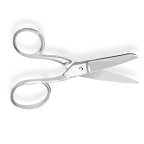 St. Francis Xavier Parish Religious Education Program – Protecting God’s ChildrenPlease return this form with the registration paperwork.I understand that for my child/teen to participate in the VIRTUS® “Touching Safety Program” I need to fill out and return this Parent Permission Form.  I am specifically requesting that St. Francis Xavier Parish present the Protecting God’s Children- session for the 2017-18 school year:  Internet Safety and Following Family Rules.Child’s/Teen’s Name (please print):  __________________________	____________________________						        First				           LastClass (please check one):___Elementary 1st Year		 	___Confirmation Yr 1___Elementary 2nd Year			___Confirmation Yr 2___Elementary 3rd-5th Year		___RCIA for Youth/Teens	___Sunday SchoolParent’s Name (printed):  ______________________________________Date_____________________
Parent’s Signature:	      ______________________________________